COURSE TEXTBOOK LIST INFORMATION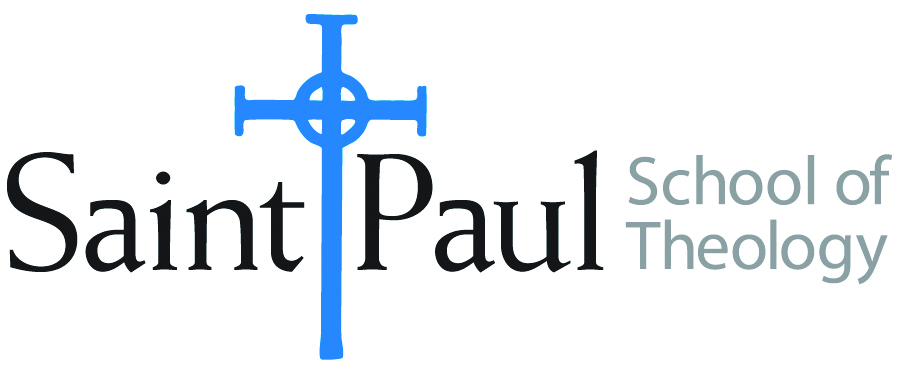 Special Instructions to Cokesbury:FACULTY INSTRUCTIONSFACULTY INSTRUCTIONSSTUDENT INSTRUCTIONS(Both Campuses)STUDENT INSTRUCTIONS(Both Campuses)For each semester taught, faculty should complete and submit a new form for every course and return to Ethel Tomlinson in the Registrar’s Office.  Forms are due by the first day of registration for a given term.  Faculty should request Desk copies for Teaching Assistants on this form.  It is up to the publishers’ discretion whether or not to provide desk copies for teaching assistants.For each semester taught, faculty should complete and submit a new form for every course and return to Ethel Tomlinson in the Registrar’s Office.  Forms are due by the first day of registration for a given term.  Faculty should request Desk copies for Teaching Assistants on this form.  It is up to the publishers’ discretion whether or not to provide desk copies for teaching assistants.Students may acquire textbooks by ordering online or directly from the publisher, which in some cases, the prices are more economical. Regardless of shopping/ordering method, students may check Cokesbury online for discount on text, or follow recommendations by your professor.   Students may acquire textbooks by ordering online or directly from the publisher, which in some cases, the prices are more economical. Regardless of shopping/ordering method, students may check Cokesbury online for discount on text, or follow recommendations by your professor.   COURSE INSTRUCTOR(S)Samantha Potter and Nancy R. HowellSamantha Potter and Nancy R. HowellSamantha Potter and Nancy R. HowellCOURSE NUMBER & SECTIONPCM 357 AKPCM 357 AKPCM 357 AKCOURSE NAMETechnology in MinistryTechnology in MinistryTechnology in MinistryCOURSE SEMESTER &YEAR  Spring 2019Spring 2019Spring 2019DATE OF SUBMISSIONOctober 25, 2018October 25, 2018October 25, 2018REQUIRED TEXTBOOKS LISTREQUIRED TEXTBOOKS LISTREQUIRED TEXTBOOKS LISTREQUIRED TEXTBOOKS LISTREQUIRED TEXTBOOKS LISTREQUIRED TEXTBOOKS LISTREQUIRED TEXTBOOKS LISTREQUIRED TEXTBOOKS LISTBOOK TITLE and EDITION(include subtitle if applicable)BOOK TITLE and EDITION(include subtitle if applicable)AUTHOR(S)No. ofPAGES to be readPUBLISHER and DATE13-Digit ISBN(without dashes)LIST PRICE(estimate)DESK COPY1The Social Media Gospel: Sharing the Good News in New Ways (second edition)Meredith Gould200Litugical Press20159780814647073$15No2High-Tech Worship? Using Presentational Technologies Wisely (required text)Quentin J. Schultze112Baker Books20049780801064807$14No3TOTAL Number of Pages to Be ReadTOTAL Number of Pages to Be Read312RECOMMENDED TEXTBOOKS LISTRECOMMENDED TEXTBOOKS LISTRECOMMENDED TEXTBOOKS LISTRECOMMENDED TEXTBOOKS LISTRECOMMENDED TEXTBOOKS LISTRECOMMENDED TEXTBOOKS LISTRECOMMENDED TEXTBOOKS LISTRECOMMENDED TEXTBOOKS LISTBOOK TITLE and EDITION(include subtitle if applicable)BOOK TITLE and EDITION(include subtitle if applicable)AUTHOR(S)No. ofPAGES to be readPUBLISHER and DATE13-Digit ISBN(without dashes)LIST PRICE(estimate)DESK COPY1iGods: How Technology Shapes Our Spiritual and Social LivesCraig DetweilerNone requiredBrazos Press20139781587433443$152The Digital Cathedral: Networked Ministry in a Wireless WorldKeith AndersonNone requiredMorehouse Publishing20159780819229953$213The Virtual Body of Christ in a Suffering WorldDeanna A. ThompsonNone requiredAbingdon Press20169781501815188$17Networked Theology: Negotiating Faith in Digital CultureHeidi A. Campbell and Stephen GarnerNone requiredBaker Academic20169780801049179$12Yes